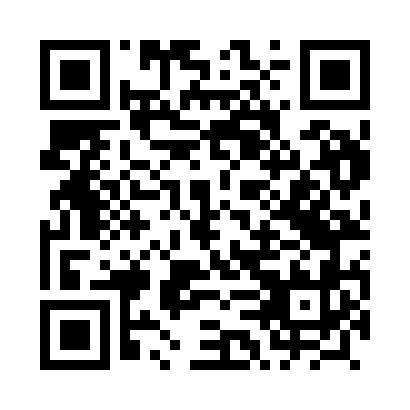 Prayer times for Gozdowice, PolandWed 1 May 2024 - Fri 31 May 2024High Latitude Method: Angle Based RulePrayer Calculation Method: Muslim World LeagueAsar Calculation Method: HanafiPrayer times provided by https://www.salahtimes.comDateDayFajrSunriseDhuhrAsrMaghribIsha1Wed2:505:301:006:088:3110:582Thu2:475:281:006:098:3211:023Fri2:465:261:006:108:3411:054Sat2:465:2412:596:128:3611:065Sun2:455:2212:596:138:3811:066Mon2:445:2012:596:148:3911:077Tue2:435:1812:596:158:4111:088Wed2:425:1712:596:168:4311:089Thu2:425:1512:596:178:4411:0910Fri2:415:1312:596:188:4611:1011Sat2:405:1112:596:198:4811:1012Sun2:405:1012:596:208:4911:1113Mon2:395:0812:596:208:5111:1214Tue2:385:0612:596:218:5211:1215Wed2:385:0512:596:228:5411:1316Thu2:375:0312:596:238:5611:1417Fri2:365:0212:596:248:5711:1518Sat2:365:0012:596:258:5911:1519Sun2:354:5912:596:269:0011:1620Mon2:354:5812:596:279:0211:1721Tue2:344:5612:596:289:0311:1722Wed2:344:5512:596:299:0511:1823Thu2:334:541:006:299:0611:1924Fri2:334:521:006:309:0711:1925Sat2:324:511:006:319:0911:2026Sun2:324:501:006:329:1011:2027Mon2:324:491:006:339:1211:2128Tue2:314:481:006:339:1311:2229Wed2:314:471:006:349:1411:2230Thu2:314:461:006:359:1511:2331Fri2:304:451:006:359:1611:24